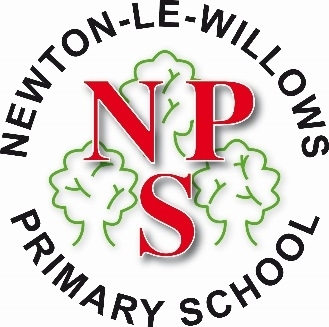 Tel: 01744 678390 Fax: 01744 678391Email: newtonp@sthelens.org.uk Web: www.newton.st-helens.sch.ukHeadteacher  Mrs ChisnallNewton-le-Willows Primary SchoolSanderling RoadNewton-le-WillowsMerseysideWA12 9UFNurture the Potential to SucceedWe are now taking orders for uniform ready for September 2023.  The sweatshirts, cardigans, bookbags and PE bags all have the school logo on.Sweatshirts	24”, 26”, 28”, 30” & 32”	£9.50	34” & 36”	£10.50	Small/Medium/Large Adult	£13.00Cardigans	24”, 26”, 28”, 30” and 32”	£12.00	34” & 36”	£13.00	Small/Medium/Large Adult	£14.50Other Items	Book Bags	£6.00	PE Bags	£5.00Please complete the order form attached and return to school.Can you please return orders to school by Friday 30th June 2023. Yours sincerely
Lorraine DaleSchool Business Manager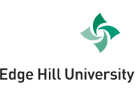 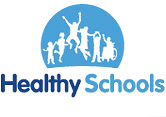 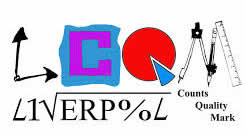 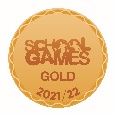 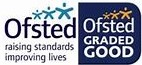 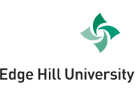 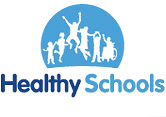 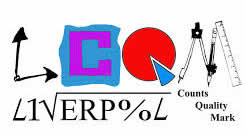 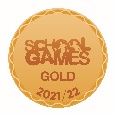 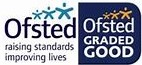 UNIFORM ORDER FORMChild’s Name ______________________________       CLASS Please return orders to school by Friday 30th June 2023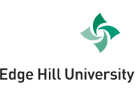 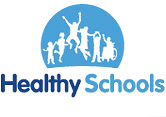 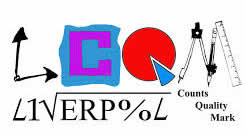 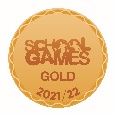 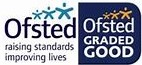 ItemPriceSizeQuantityTotal CostSweatshirt (Size 24-32)£9.50Sweatshirt (Size 34-36)£10.50Sweatshirt (Size S, M, L)£13.00Cardigan (Size 24-32)£12.00Cardigan (Size 34-36)£13.00Cardigan (Size S, M, L)£14.50Book Bag£6.00PE Bag£5.00Total Amount to payTotal Amount to payTotal Amount to payTotal Amount to pay